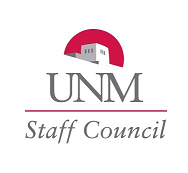 University of New Mexico  STAFF COUNCIL MEETING  February 21, 2012SUB, Lobo A&BMembers Present: Elisha Allen, Marsha Baumeister, Carol Bernhard, Nissane Capps, Michael Chavez-Kerr, Bob Christner, Mary Clark, James Clayton, Marjorie Crow, Renee Delgado, Theresa Everling, Carolyn Hartley, Gene Henley, Merle Kennedy, Juan Larranaga, Ana Parra Lombard, David Luna, Karen Mann, Cynthia Mason, Suzanne McConaghy, Shannon McCoy-Hayes, Lee McGehee, Kathy McKinstry, Mark Reynolds, Ann Rickard, Joni Roberts, Andrea Rodgers, Tom Rolland, Candy Romero, Fred Rose, Michael Snyder, Bridgette Wagner Jones, Chelsea Beth Walker, Tracy Wenzl and James Wernicke. 
Members Excused: Janisha Garcia, Karen Kinsman, Linda McCormick, Amie Ortiz and Josh Saiz.
Members Absent: Rhonda Bofman, Natalie Bruner, Maria Daw, Jim Dodson, Annabeth Fieck, Nancy Gettings, Susan Hessney-Moore, Lisa Kiscaden, Andra McClung, Debbie Ruiz and Kathie Thannisch.Parliamentarian: Adam Hathaway, Professional Registered Parliamentarian.Call to Order: at 1:01 p.m. by President Mary Clark. Clark appointed Councilor Tracy Wenzl as Temporary Speaker. This was approved by the Council. Agenda, approved with changes.Minutes of January 17, 2012, approved.Constituent Comments: UNM students, Jaimee Perea, Natalie Hernandez and Krista Navarrette spoke about the Clothing Drive that the UNM Greek community is organizing for the Bernalillo County Council of Parent Teacher Associations.Executive Committee Report: No report.President’s Report, President, Mary Clark: On 2/9/12, the Executive Committee had breakfast with Dr. Robert Frank and discussed issues facing staff. During the 2012 Legislative session, there were no changes which addressed the solvency of the Educational Retirement fund. The Legislature proposed a .05% increase for state employees only, not educational employees. The Legislative Finance Committee warned UNM that if tuition is increase above 5% there may be negative consequences in the 2013 Legislative Session. The UNM Regents will have the final say on the tuition increase. The Executive Committee approved the adoption of SC 2012 Resolution #1 – Support for “Ride the Bus Week, February 20-24, 2012.” Clark reminded the Councilors that staff is eligible for free bus passes. The Staff Council is co-sponsoring the LGBTQ Resource Center Waffle Breakfast on 2/29/12. Staff Council Precinct elections are coming up and Clark encouraged Councilors to help recruit nominees. Clark presented the Staff Hero Award to Kitty Hays, a member of the Rewards & Recognition Committee for 19 years. Clark appointed Councilor Suzanne McConaghy to the Faculty Staff Benefits Committee. This was approved by the Council.Speaker’s Report, Temporary Speaker Tracy Wenzl: Wenzl appointed Elsie Baldwin to the Grade 8 seat and Mike Gatchell to the Grade 10 seat. These were approved by the Council. Wenzl announced that, according to the Staff Council ByLaws, a special election must be held to fill the vacant President-Elect position. Wenzl called for nominations for the office of President-Elect. Councilor Kennedy nominated Councilor Shannon McCoy-Hayes. Having received no additional nominations, and declaring the position uncontested, Wenzl announced that the President-Elect is Shannon McCoy-Hayes. Wenzl stated that there is now a vacant Grade At Large position on the Executive Committee since McCoy-Hayes assumed the President-Elect position. Wenzl called for nominations for the office of Grade At Large Representative. Councilor McKinstry nominated Councilor Tracy Wenzl. Wenzl accepted the nomination and turned over the role of Temporary Speaker to President Mary Clark. Having received no additional nominations, and declaring the position uncontested, Clark announced that the Grade At Large Representative was Tracy Wenzl. Clark turned over the role of Temporary Speaker to Wenzl.Guest Speakers: Jane Maguire, Strategic Planner, Office of the CIO, IT, spoke about the 2012 IT Strategic Plan Update.Regents’ Professor Margaret Werner-Washburne was unable to make a presentation due to a travel delay.New Business: none.Committee Reports:Faculty Staff Benefits Committee, Hans Barsun – no report.IT Cabinet, Bob Christner – IT is anticipating students to migrate to a new Email system in the summer of 2012. Staff will migrate at the beginning of 2013. Hyperion will be going away beginning in the summer of 2012. Adobe Connect, which allows virtual meetings, may be more accessible.Rules & Elections, Karen Mann – Mann presented information about the reorganization of Precincts, which are made up of organization code groupings. On behalf of the Rules & Elections Committee, Mann moved to approve the reorganization of Precincts. This was approved by the Council.Student Success, Shannon McCoy-Hayes – The Committee is working on the following events: Read to Me, Staff as Students and Pancake Breakfast.Sustainability Council, Cindy Tyson – There is a new student run Lobo Garden site located by Mesa Vista Hall. Currently, UNM supports three Lobo Gardens. Student Regent Wellman and Sustainability Studies students proposed changes to Sustainability Policy, UBPPM #2100 to make the policy more functional and less scholarly. The Council continues to do cost benefit analysis on sustainability projects.Government Relations, Merle Kennedy – Many ERB members would like to see changes made to both ERB and PERA. The ERB investments of late have been good but there have been some losses due to the European market downturn. The ERB may appointment some committees to further study the solvency of the ERB fund.Councilor Comments: Elisha Allen commented on pedestrian safety on campus.Ana Parra Lombard commented on the Provost Committee for Staff Award program.Carolyn Hartley commented on LoboCash, LoboPerks and using the Faculty Staff Club for Council Committee meetings.Tom Rolland commented on ERB vs. PERA and suggested holding a Town Hall to discuss the two funds.Suzanne McConaghy commented on ERB vs. PERA and the sale of water bottles on campus.Renee Delgado commented on the Louie Awards from Student Affairs.Suzanne McConaghy commented on the smoking policy.Chelsea Beth Walker addressed two issues from her Constituents; lack of compensation increases for staff and an Albuquerque Journal Letter to the Editor by ERB member, Brad Day.Mary Clark commented that UNM received 7 million dollars during this past Legislative session to renovate the Chemistry and Biology buildings. Clark also commented on the skateboarders on campus.Bridgette Wagner Jones commented on the skateboarder on campus.James Clayton commented on the skateboarders on campus and smoking on campus.Merle Kennedy commented on the Brad Day Letter to the Editor and the safety issue around campus construction sites.Motion to adjourn, adopted at 2:38 pm. Minutes submitted by Kathy MeadowsThe meeting, in its entirety, can be viewed by going to http://staffcouncil.unm.edu.